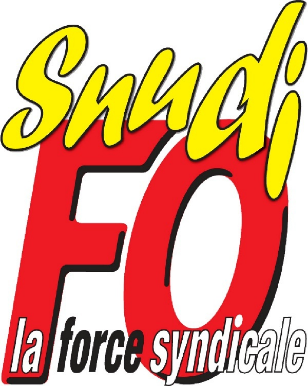 NOM  & PrénomQualité (parent, enseignant)Adresse melsignature